KADINA YÖNELİK ŞİDDETLE MÜCADELE İL EYLEM PLANI(2022-2025)KARAMAN VALİLİĞİAİLE VE SOSYAL HİZMETLER BAKANLIĞI KARAMAN İL MÜDÜRLÜĞÜİL EYLEM PLANININ YAPISI“Şiddete Sıfır Tolerans İlkesi” ile Kadına Yönelik Her Türlü Şiddeti Önlemek” amacını gerçekleştirmeye yönelik olarak hazırlanan İl Eylem Planı 5 temel hedefe ilişkin stratejiler ve her bir strateji kapsamında da belirlenen faaliyetlerden oluşmaktadır. Her bir faaliyete ilişkin de; Faaliyet, Sorumlu Kurum, İlgili Kurum, Süre, Performans Göstergesi sütunları bulunmaktadır.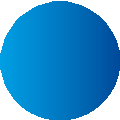 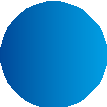 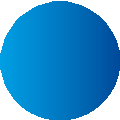 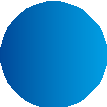 Faaliyet Adı	: Faaliyet kapsamında ne yapılacağını kısaca tanımlanmaktadır.Sorumlu Kurum	: Eylem Planı doğrultusunda yapılacak faaliyeti bizzat yürütmek, süresinde sonuçlandırmak ve raporlamaktan sorumlu kurum/kuruluşlar yer almaktadır.İlgili Kurum	: Eylem Planı doğrultusunda işbirliği içinde yapılacak faaliyetlerin kendi sorumluluk alanına giren kısmını yürütecek, sorumlu kuruluşla işbirliği yaparak somut destek verecek kurum/kuruluş yer almaktadır.Performans Göstergesi	: Faaliyetin gerçekleştirilmesine ilişkin temel göstergeler yer almaktadır.Süre	: Faaliyetin tamamlanması için öngörülen süreyi göstermektedir.KADINA YÖNELİK ŞİDDETLE MÜCADELEİL EYLEM PLANI2022-2025KADINA YÖNELİK ŞİDDETLE MÜCADELE İL EYLEM PLANI(2021-2015)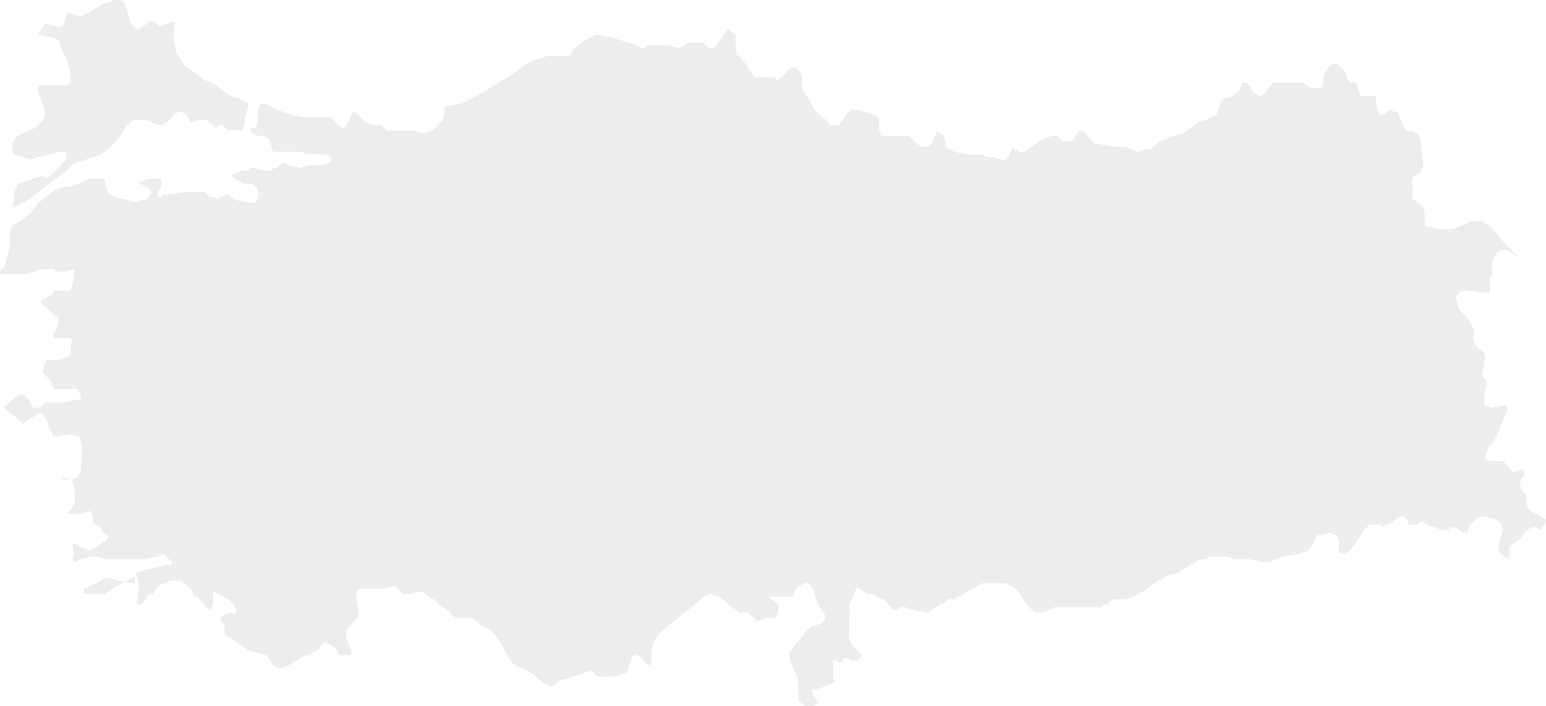 HEDEF 1:>>Mevzuatın etkin uygulanması ve mağdurların adalete erişiminin kolaylaştırılması(Adalete Erişim ve Mevzuat)HEDEF 2:>> Şiddete sıfır tolerans anlayışının tüm plan, program ve politikalara yerleştirilmesi(Politika ve Koordinasyon)HEDEF 3:>>Koruyucu ve önleyici hizmetlerin etkili sunulmasına yönelik kurumsal kapasitenin geliştirilmesi(Koruyucu ve Önleyici Hizmetler)HEDEF 4:>>Şiddetle topyekûn mücadele için toplumsal farkındalık ve duyarlılığın artırılması(Toplumsal Farkındalık)2. UYGULAMA,İZLEME VE DEĞERLENDİRMEKADINA YÖNELİK ŞİDDETLE MÜCADELE İL EYLEM PLANININ UYGULANMASI, İZLEME VE DEĞERLENDİRMESİKadına Yönelik Şiddetle Mücadele İl Eylem Planı (2021-2025) ŞÖNİM koordinasyonunda, Eylem Planı’nda sorumluluğu belirlenen kurum ve kuruluşların katkı ve destekleriyle yürütülecektir.İl Eylem Planı’nda yer verilen faaliyetlerin izlenmesine ilişkin Bakanlık tarafından belirlenen bir “raporlama formatı” kullanılacaktır. Belirlenen raporlama formatı çerçevesinde teknik kurul üyeleri ve ilgili kuruluşların sorumluluğundaki faaliyetlere ilişkin gerçekleştirilenler resmi yazı ile talep edilecek ve teknik kurul üyeleri ile iletişim halinde doldurulacaktır. İlgili kuruluşlardan gelen raporlar ŞÖNİM  ve/veya Aile ve Sosyal Hizmetler İl Müdürlüğü/Kadın Hizmetleri Birimi tarafından derlenerek yılda bir kez KSGM’ye iletilecektir. Aynı zamanda ŞÖNİM tarafından hazırlanan yıllık İl Eylem Planı Değerlendirme Raporunun, “Kadına Yönelik Şiddetle Mücadele İzleme ve Değerlendirme Komisyonu”nda sunumu yapılacaktır.  İllerden gelen raporlar, KSGM tarafından derlenerek, yıllık “Kadına Yönelik Şiddetle Mücadele İl Eylem Planı Genel Değerlendirme Raporu” hazırlanacaktır.  SORUMLU KURUMİLGİLİ KURUMPERFORMANS GÖSTERGESİSÜREADALETE ERİŞİM VE MEVZUATADALETE ERİŞİM VE MEVZUATHEDEF 1Mevzuatın etkin uygulanması ve mağdurların adalete erişiminin kolaylaştırılmasıHEDEF 1Mevzuatın etkin uygulanması ve mağdurların adalete erişiminin kolaylaştırılmasıStrateji 1.1Şiddetle mücadele mevzuatının il düzeyinde gözden geçirilmesi ve etkin uygulanması sağlanacaktır.Strateji 1.2Adli süreçte mağdurun haklarını etkin kullanması sağlanacak ve adalete erişimi kolaylaştırılacaktır.Strateji 1.1: Şiddetle mücadele mevzuatının il düzeyinde gözden geçirilmesi ve etkin uygulanması sağlanacaktır.Strateji 1.1: Şiddetle mücadele mevzuatının il düzeyinde gözden geçirilmesi ve etkin uygulanması sağlanacaktır.Strateji 1.1: Şiddetle mücadele mevzuatının il düzeyinde gözden geçirilmesi ve etkin uygulanması sağlanacaktır.Strateji 1.1: Şiddetle mücadele mevzuatının il düzeyinde gözden geçirilmesi ve etkin uygulanması sağlanacaktır.Strateji 1.1: Şiddetle mücadele mevzuatının il düzeyinde gözden geçirilmesi ve etkin uygulanması sağlanacaktır.FaaliyetlerSorumlu Kurumİlgili KurumSürePerformans Göstergesi1.1.1. Kadına yönelik şiddetle mücadele mevzuatının etkin uygulanması için il düzeyinde yürürlükte bulunan genelge/düzenleyici işlem gözden geçirilecek ve gerekli bulunması halinde revize edilecektir.ASHB İl Müdürlüğü Karaman AdliyesiKaraman Barosu Kadın Hakları KomisyonuSTK’larKomisyon üyesi diğer kurum kuruluşlar2022-2025Gözden geçirilen il düzeyinde yürürlükte olan genelge/düzenleyiciStrateji 1.2: Adli süreçte mağdurun haklarını etkin kullanması sağlanacak ve adalete erişimi kolaylaştırılacaktır.Strateji 1.2: Adli süreçte mağdurun haklarını etkin kullanması sağlanacak ve adalete erişimi kolaylaştırılacaktır.Strateji 1.2: Adli süreçte mağdurun haklarını etkin kullanması sağlanacak ve adalete erişimi kolaylaştırılacaktır.Strateji 1.2: Adli süreçte mağdurun haklarını etkin kullanması sağlanacak ve adalete erişimi kolaylaştırılacaktır.Strateji 1.2: Adli süreçte mağdurun haklarını etkin kullanması sağlanacak ve adalete erişimi kolaylaştırılacaktır.Strateji 1.2: Adli süreçte mağdurun haklarını etkin kullanması sağlanacak ve adalete erişimi kolaylaştırılacaktır.Strateji 1.2: Adli süreçte mağdurun haklarını etkin kullanması sağlanacak ve adalete erişimi kolaylaştırılacaktır.Strateji 1.2: Adli süreçte mağdurun haklarını etkin kullanması sağlanacak ve adalete erişimi kolaylaştırılacaktır.Strateji 1.2: Adli süreçte mağdurun haklarını etkin kullanması sağlanacak ve adalete erişimi kolaylaştırılacaktır.Strateji 1.2: Adli süreçte mağdurun haklarını etkin kullanması sağlanacak ve adalete erişimi kolaylaştırılacaktır.FaaliyetlerSorumlu KurumSorumlu Kurumİlgili Kurumİlgili KurumSürePerformans GöstergesiPerformans GöstergesiPerformans GöstergesiPerformans Göstergesi1.2.1. İlde yer alan Adli Destek ve Mağdur Hizmetleri Müdürlüğü’nün kadına yönelik şiddet ve şiddet mağdurlarına ilişkin bilgi ve farkındalık düzeyi geliştirilecektir. Karaman AdliyesiKaraman AdliyesiASHB İl MüdürlüğüKaraman Barosu Kadın Hakları KomisyonuASHB İl MüdürlüğüKaraman Barosu Kadın Hakları Komisyonu2022-2025Düzenlenen farkındalık çalışması sayısıKatılım sağlayan personel sayısıDüzenlenen farkındalık çalışması sayısıKatılım sağlayan personel sayısıDüzenlenen farkındalık çalışması sayısıKatılım sağlayan personel sayısıDüzenlenen farkındalık çalışması sayısıKatılım sağlayan personel sayısı1.2.2. Adli yardım ve/veya CMK uygulamasında görev alan avukatlara yönelik kadının insan hakları ve kadına yönelik şiddetle mücadele konularında eğitim faaliyeti gerçekleştirilecektir.Karaman Barosu Kadın Hakları KomisyonuKaraman Barosu Kadın Hakları KomisyonuKaraman AdliyesiASHB İl MüdürlüğüKaraman AdliyesiASHB İl Müdürlüğü2022-2025Düzenlenen eğitim sayısıEğitime katılan avukat sayısıDüzenlenen eğitim sayısıEğitime katılan avukat sayısıDüzenlenen eğitim sayısıEğitime katılan avukat sayısıDüzenlenen eğitim sayısıEğitime katılan avukat sayısıPOLİTİKA VE KOORDİNASYONPOLİTİKA VE KOORDİNASYONHEDEF 2Şiddete sıfır tolerans anlayışının tüm plan, program ve politikalara yerleştirilmesiHEDEF 2Şiddete sıfır tolerans anlayışının tüm plan, program ve politikalara yerleştirilmesiStrateji 2.1Kadına yönelik şiddetle mücadele ulusal politikalarının yerel düzeyde tanıtılması ve etkin uygulanması sağlanacaktır. Strateji 2.2Kadına yönelik şiddetle mücadelede güçlü koordinasyon ve sektörler arası iş birliği teşvik edilecektir.Strateji 2.3"Kadına Yönelik Şiddetle Mücadele İl Eylem Planının" etkin uygulanması sağlanarak dönemsel olarak izleme ve değerlendirmesi yapılacaktır.Strateji 2.1: Kadına yönelik şiddetle mücadele ulusal politikalarının yerel düzeyde tanıtılması ve etkin uygulanması sağlanacaktır.Strateji 2.1: Kadına yönelik şiddetle mücadele ulusal politikalarının yerel düzeyde tanıtılması ve etkin uygulanması sağlanacaktır.Strateji 2.1: Kadına yönelik şiddetle mücadele ulusal politikalarının yerel düzeyde tanıtılması ve etkin uygulanması sağlanacaktır.Strateji 2.1: Kadına yönelik şiddetle mücadele ulusal politikalarının yerel düzeyde tanıtılması ve etkin uygulanması sağlanacaktır.Strateji 2.1: Kadına yönelik şiddetle mücadele ulusal politikalarının yerel düzeyde tanıtılması ve etkin uygulanması sağlanacaktır.FaaliyetlerSorumlu Kurumİlgili KurumSürePerformans Göstergesi2.1.1.“Kadına Yönelik Şiddetle Mücadele IV. Ulusal Eylem Planı”nın ve İl Eylem Planının tanıtımına yönelik yerel düzeyde çalışmalar yapılacaktır.ASHB İl Müdürlüğüİl Emniyet Müdürlüğüİl Sağlık Müdürlüğüİl Milli Eğitim Müdürlüğüİl MüftülüğüSTK’larYerel medya kuruluşlarıİlgili diğer kurum kuruluşlar Üniversiteler2021-2022Yapılan tanıtım çalışması/toplantı sayısıBasılan ve dağıtılan broşür sayısıEylem Planının yerel medyada yer alma sayısı 2.1.2. Yerelde politika önceliklerinin belirlenebilmesi için ilgili tüm kurum kuruluşlarla yıllık sektörel bazlı “Tematik Toplantılar” gerçekleştirilecektir.ASHB İl Müdürlüğüİl Emniyet Müdürlüğüİl Sağlık Müdürlüğüİl Milli Eğitim Müdürlüğüİl MüftülüğüSTK’larİlgili diğer kurum kuruluşlar ÜniversitelerSTK’lar2022-2025Gerçekleştirilen toplantı sayısı Toplantılara katılan kişi sayısı2.1.3.Kadına yönelik şiddetle mücadelede yerel politika uygulamalarından sonra “etki analizi” çalışmaları gerçekleştirilecektir.ASHB İl Müdürlüğüİl Emniyet Müdürlüğüİl Sağlık Müdürlüğüİl Milli Eğitim Müdürlüğüİl MüftülüğüSTK’larİlgili diğer kurum kuruluşlar ÜniversitelerSTK’lar2022-2025Etki analizi gerçekleştirilen çalışma sayısı2.1.4. Belediye meclisi üyelerine kadına yönelik şiddetle mücadele farkındalık seminerleri gerçekleştirilecektir.Karaman BelediyesiASHB İl Müdürlüğüİlgili diğer kurum ve kuruluşlarÜniversitelerSTK’lar2022-2025Gerçekleştirilen eğitim sayısıEğitime katılan kişi sayısı2.1.5.Yerel yönetimlerde görev yapan yöneticilere kadına yönelik şiddetle mücadele farkındalık seminerleri gerçekleştirilecektir.Karaman Valiliği ASHB İl Müdürlüğüİl Emniyet Müdürlüğüİl Jandarma Komutanlığıİl Sağlık Müdürlüğüİl Milli Eğitim Müdürlüğüİl Müftülüğüİlgili diğer kurum kuruluşlarÜniversitelerSTK’lar2022-2024Gerçekleştirilen seminer sayısıSeminere katılan kişi sayısı2.1.6. Şiddetle mücadelede doğrudan hizmet sunmayan kamu kurum ve kuruluşlarda şiddetle mücadele için odak birimler tespit edilecektir. Karaman ValiliğiASHB İl Müdürlükleri İl Emniyet Müdürlüğüİl Sağlık Müdürlüğüİl Milli Eğitim Müdürlüğüİl Müftülüğüİlgili diğer kurum kuruluşlar ÜniversitelerSTK’lar2023Odak birimlerin tespit edilmesiOdak birim belirlenen kurum/kuruluş sayısı2.1.7.Yerel yönetimlere yönelik  “Kadına Yönelik Şiddetle Mücadelede Yerel Hizmetler ve Bütçeleme”  konularında eğitim gerçekleştirilecektir.ASHB İl Müdürlüğüİl Emniyet Müdürlüğüİl Sağlık Müdürlüğüİl Milli Eğitim Müdürlüğüİl Müftülüğüİlgili diğer kurum kuruluşlarÜniversitelerSTK’lar2022Gerçekleştirilen eğitim sayısıKatılan kurum sayısıKatılan kişi sayısıStrateji 2.2: Kadına yönelik şiddetle mücadelede güçlü koordinasyon ve sektörler arası iş birliği teşvik edilecektir.Strateji 2.2: Kadına yönelik şiddetle mücadelede güçlü koordinasyon ve sektörler arası iş birliği teşvik edilecektir.Strateji 2.2: Kadına yönelik şiddetle mücadelede güçlü koordinasyon ve sektörler arası iş birliği teşvik edilecektir.Strateji 2.2: Kadına yönelik şiddetle mücadelede güçlü koordinasyon ve sektörler arası iş birliği teşvik edilecektir.Strateji 2.2: Kadına yönelik şiddetle mücadelede güçlü koordinasyon ve sektörler arası iş birliği teşvik edilecektir.FaaliyetlerSorumlu Kurumİlgili KurumSürePerformans Göstergesi2.2.1. Karamanoğlu Mehmetbey  Üniversitesi/lerinin kadına yönelik şiddetle mücadelede rolü ve önemine ilişkin “Akademide Kadın Buluşmaları” gerçekleştirilecektir.Karamanoğlu Mehmetbey  Üniversitesi/ÜniversiteleriASHB İl Müdürlükleri İl Emniyet Müdürlüğüİl Sağlık Müdürlüğüİl Milli Eğitim Müdürlüğüİl Müftülüğüİlgili diğer kurum kuruluşlar STK’lar2022-2025Gerçekleştirilen toplantı sayısı Toplantılara katılan kişi sayısı2.2.2. Kadına yönelik şiddetle mücadele sürecine özel sektörün katılımına yönelik tematik çalışmalar gerçekleştirilecektir.ASHB İl MüdürlüğüTicaret İl Müdürlüğü Ticaret OdalarıKaraman İli Kadın Girişimciler KuruluKamu kurumu niteliği taşıyan meslek kuruluşlarıÜniversiteler SendikalarSTK’lar2022-2025Yapılan çalışma sayısıİşbirliği yapılan özel sektör kuruluşu sayısı2.2.3. İldeki sivil toplum kuruluşlarına yönelik “Deneyim Paylaşım Toplantıları” gerçekleştirilecektir.ASHB İl MüdürlüğüSTK’larÜniversitelerİlgili kamu kurum kuruluşları2022-2025Gerçekleştirilen toplantı sayısı Toplantılara katılan STK sayısıToplantılara katılan kişi sayısıToplantı raporu2.2.4. İl içerisinde şiddetle mücadele konusunda eğitim/seminer çalışmalarını sürdüren STK’larla ortak çalışma yürütülecektir.STK’larASHB İl MüdürlüğüGerçekleştirilen eğitim/seminer sayısıEğitime/Seminere katılan kişi sayısı2.2.5. Belediyelerin kadın alanındaki çalışmalarının aktarılması için  “Kadın Dostu Belediye ve Yerel Yönetim Buluşması” gerçekleştirilecektir.Karaman BelediyesiASHB İl Müdürlükleri İlgili kamu kurum ve kuruluşları ÜniversitelerSTK’lar2022-2025Gerçekleştirilen toplantı sayısı Belediye/yerel yönetim sayısıToplantılara katılan kişi sayısı2.2.6. Belediyeler tarafından “Bebek Bakım ve Emzirme Kabinleri” sayısı artırılacaktır.Karaman BelediyesiASHB İl Müdürlükleri İlgili kamu kurum ve kuruluşları ÜniversitelerSTK’lar2022-2025İlimizde bulunan Bebek Bakım ve Emzirme Kabini sayısıStrateji 2.3: "Kadına Yönelik Şiddetle Mücadele İl Eylem Planının" etkin uygulanması sağlanarak dönemsel olarak izleme ve değerlendirmesi yapılacaktır.Strateji 2.3: "Kadına Yönelik Şiddetle Mücadele İl Eylem Planının" etkin uygulanması sağlanarak dönemsel olarak izleme ve değerlendirmesi yapılacaktır.Strateji 2.3: "Kadına Yönelik Şiddetle Mücadele İl Eylem Planının" etkin uygulanması sağlanarak dönemsel olarak izleme ve değerlendirmesi yapılacaktır.Strateji 2.3: "Kadına Yönelik Şiddetle Mücadele İl Eylem Planının" etkin uygulanması sağlanarak dönemsel olarak izleme ve değerlendirmesi yapılacaktır.Strateji 2.3: "Kadına Yönelik Şiddetle Mücadele İl Eylem Planının" etkin uygulanması sağlanarak dönemsel olarak izleme ve değerlendirmesi yapılacaktır.FaaliyetlerSorumlu Kurumİlgili KurumSürePerformans Göstergesi2.3.1. “Kadına Yönelik Şiddetle Mücadele İl Teknik Kurulu” oluşturulacak ve düzenli toplanması sağlanacaktır.ASHB İl Müdürlüğüİl Emniyet Müdürlüğüİl Jandarma Komutanlığıİl Sağlık Müdürlüğüİl Milli Eğitim Müdürlüğüİl Müftülüğüİlgili diğer kurum kuruluşlar ÜniversitelerSTK’lar2022-2025Teknik kurulun oluşturulmasıTeknik kurula katılım sağlayan kuruluş sayısı2.3.2. Kadına Yönelik Şiddetle Mücadele İl Eylem Planının etkin uygulanması için yıllık faaliyet planı hazırlanacaktır.ASHB İl Müdürlüğüİl Emniyet Müdürlüğüİl Jandarma Komutanlığıİl Sağlık Müdürlüğüİl Milli Eğitim Müdürlüğüİl Müftülüğüİlgili diğer kurum kuruluşlar ÜniversitelerSTK’lar2022-202581 il yıllık faaliyet planı hazırlanması2.3.3. Kadına Yönelik Şiddetle Mücadele İl Eylem Planının yerelde halka tanıtılmasına yönelik tematik çalışmalar gerçekleştirilecektir.ASHB İl Müdürlüğüİl Emniyet Müdürlüğüİl Jandarma Komutanlığıİl Sağlık Müdürlüğüİl Milli Eğitim Müdürlüğüİl Müftülüğüİlgili diğer kurum kuruluşlar ÜniversitelerYerel medya kuruluşları STK’lar2021-2022Gerçekleştirilen çalışma sayısıBasılan/dağıtılan materyal sayısıToplantılarla ulaşılan kişi sayısı2.3.4.“Kadına Yönelik Şiddetle Mücadele İl Eylem Planları”nın dönemsel izlenmesi ve değerlendirilmesi sağlanacaktır.ASHB İl Müdürlüğüİl Emniyet Müdürlüğüİl Jandarma Komutanlığıİl Sağlık Müdürlüğüİl Milli Eğitim Müdürlüğüİl Müftülüğüİlgili diğer kurum kuruluşlar ÜniversitelerSTK’lar2022-2025Dönemsel değerlendirme rapor sayısıKORUYUCU VE ÖNLEYİCİ HİZMETLERKORUYUCU VE ÖNLEYİCİ HİZMETLERHEDEF 3Koruyucu ve önleyici hizmetlerin etkili sunulmasına yönelik kurumsal kapasitenin geliştirilmesiHEDEF 3Koruyucu ve önleyici hizmetlerin etkili sunulmasına yönelik kurumsal kapasitenin geliştirilmesiStrateji 3.1Şiddet vakalarının risk faktörleri göz önünde bulundurularak önceden tespit edilmesi ile vakaya zamanında ve etkin şekilde müdahale edilmesi sağlanacaktır.Strateji 3.2Kadına yönelik şiddetle mücadelede hizmet sunan kuruluşlar tarafından şiddet mağduruna yönelik hizmetlerin kapasitesi geliştirilerek hizmetlerin uzmanlaşmış biçimde sunulması sağlanacak ve hizmetlerin tanıtımına yönelik çalışmalar yapılacaktır.Strateji 3.3Şiddet mağdurunun sosyo-ekonomik olarak güçlenmesine yönelik vaka bazlı özel müdahale programları hayata geçirilecektir.Strateji 3.4.Şiddet mağdurlarına yönelik sağlık hizmetlerinin sunum kapasitesi güçlendirilecektir.Strateji 3.5.Şiddet uygulayan ya da uygulama ihtimali bulunanlara yönelik önleyici hizmet modelleri uygulanacaktır.Strateji 3.1: Şiddet vakalarının risk faktörleri göz önünde bulundurularak önceden tespit edilmesi ile vakaya zamanında ve etkin şekilde müdahale edilmesi sağlanacaktır.Strateji 3.1: Şiddet vakalarının risk faktörleri göz önünde bulundurularak önceden tespit edilmesi ile vakaya zamanında ve etkin şekilde müdahale edilmesi sağlanacaktır.Strateji 3.1: Şiddet vakalarının risk faktörleri göz önünde bulundurularak önceden tespit edilmesi ile vakaya zamanında ve etkin şekilde müdahale edilmesi sağlanacaktır.Strateji 3.1: Şiddet vakalarının risk faktörleri göz önünde bulundurularak önceden tespit edilmesi ile vakaya zamanında ve etkin şekilde müdahale edilmesi sağlanacaktır.Strateji 3.1: Şiddet vakalarının risk faktörleri göz önünde bulundurularak önceden tespit edilmesi ile vakaya zamanında ve etkin şekilde müdahale edilmesi sağlanacaktır.FaaliyetlerSorumlu Kurumİlgili KurumSürePerformans Göstergesi3.1.1 ASDEP ziyaretleri sırasında tespit edilen vakaların ve risk unsurlarının bilgilendirmesi yapılarak etkin müdahale sağlanacaktır. ASHB İl Müdürlüğü İlgili diğer kurum kuruluşlar2022-2025ASDEP uygulaması aracılığıyla tespit edilen ve ilgili birimlere bildirilen vaka sayısı 3.1.2 SYDV’ler aracılığıyla tespit edilen şiddet vakalarının ilgili birimlere bildirimi ile hızlı ve etkin şekilde yönlendirilmesine yönelik kurumsal kapasite artırılacaktır.ASHB İl MüdürlüğüSosyal Yardımlaşma ve Dayanışma Vakıfları (SYDV)İlgili diğer kamu  kurum ve kuruluşları2022-2025SYDV’ler aracılığıyla tespit edilen ve ilgili birimlere bildirilen vaka sayısı 3.1.3 Yerel yönetime bağlı hizmet sunan kadın danışma, dayanışma ve destek merkezi gibi birimlerde tespit edilen şiddet vakalarının ilgili birimlere bildirimi ile hızlı ve etkin şekilde yönlendirilmesine yönelik kurumsal kapasite artırılacaktır.Karaman BelediyesiASHB İl Müdürlüğüİl Emniyet Müdürlüğüİl Jandarma Komutanlığıİlgili diğer kamu  kurum ve kuruluşlarıÜniversitelerSTK’lar2022-2025Yerel yönetimlerin ilgili birimlerince tespit edilerek yönlendirilmesi yapılan vaka sayısı 3.1.4 Okullarda rehberlik birimleri aracılığıyla çocuklar ve ailelerin takibinin yapılarak şiddet vakalarının tespiti, bildirimi ve gerekli işlemlerin uygulanmasına yönelik gerekli işlemler yapılacaktır. İl Milli Eğitim MüdürlüğüASHB İl Müdürlüğüİl Emniyet Müdürlüğüİl Jandarma Komutanlığıİl Sağlık Müdürlüğü2022-2025Okul rehberlik birimleri aracılığıyla tespit edilen ve ilgili birimlere bildirimi sağlanan vaka sayısı Vakaya özel gerçekleştirilen çalışma sayısı3.1.5 Sağlık kuruluşlarında tespit edilen şiddet vakalarının, hızlı ve etkin şekilde ilgili birimlere bildirimi ve yönlendirmesi yapılacak ve tıbbi takibine devam edilecektir.İl Sağlık MüdürlüğüASHB İl Müdürlüğüİl Emniyet Müdürlüğüİl Jandarma Komutanlığıİlgili diğer kamu kurum ve kuruluşları 2022-2025Birinci basamak sağlık hizmet birimlerince tespit edilen ve ilgili birimlere bildirimi sağlanan vaka sayısı 3.1.6 Tüm sağlık kuruluşlarında şiddet vakası izlem formları düzenli ve eksiksiz biçimde doldurulacak ve ilgili birimlerle paylaşım sağlanmasına devam edilecektir. İl Sağlık MüdürlüğüASHB İl Müdürlüğüİl Emniyet Müdürlüğüİl Jandarma Komutanlığıİlgili diğer kamu kurum ve kuruluşları 2022-2025Sağlık kuruluşlarında şiddet vakası izlem formu doldurulan vaka sayısı İlgili kurumlarla paylaşılan izlem formu sayısı Strateji 3.2: Kadına yönelik şiddetle mücadelede hizmet sunan kuruluşlar tarafından şiddet mağduruna yönelik hizmetlerin kapasitesi geliştirilerek hizmetlerin uzmanlaşmış biçimde sunulması sağlanacak ve hizmetlerin tanıtımına yönelik çalışmalar yapılacaktır.Strateji 3.2: Kadına yönelik şiddetle mücadelede hizmet sunan kuruluşlar tarafından şiddet mağduruna yönelik hizmetlerin kapasitesi geliştirilerek hizmetlerin uzmanlaşmış biçimde sunulması sağlanacak ve hizmetlerin tanıtımına yönelik çalışmalar yapılacaktır.Strateji 3.2: Kadına yönelik şiddetle mücadelede hizmet sunan kuruluşlar tarafından şiddet mağduruna yönelik hizmetlerin kapasitesi geliştirilerek hizmetlerin uzmanlaşmış biçimde sunulması sağlanacak ve hizmetlerin tanıtımına yönelik çalışmalar yapılacaktır.Strateji 3.2: Kadına yönelik şiddetle mücadelede hizmet sunan kuruluşlar tarafından şiddet mağduruna yönelik hizmetlerin kapasitesi geliştirilerek hizmetlerin uzmanlaşmış biçimde sunulması sağlanacak ve hizmetlerin tanıtımına yönelik çalışmalar yapılacaktır.Strateji 3.2: Kadına yönelik şiddetle mücadelede hizmet sunan kuruluşlar tarafından şiddet mağduruna yönelik hizmetlerin kapasitesi geliştirilerek hizmetlerin uzmanlaşmış biçimde sunulması sağlanacak ve hizmetlerin tanıtımına yönelik çalışmalar yapılacaktır.FaaliyetlerSorumlu Kurumİlgili KurumSürePerformans Göstergesi3.2.1. SHM Şiddetle Mücadele İrtibat Noktalarının 6284 sayılı Kanunun uygulanması sürecinde uzmanlaşması sağlanacaktır.ASHB İl Müdürlüğüİlgili diğer kurum ve kuruluşlar2022-2025SHM Şiddetle Mücadele İrtibat Noktalarında görev yapan personel sayısı/Hizmet alan kişi Sayısı SHM Şiddetle Mücadele  İrtibat Noktalarında görev yapan personele yönelik düzenlenen eğitim programı sayısıDüzenlenen eğitimlere sürekli biçimde katılan personel sayısı 3.2.2. İl düzeyinde nüfusu 100 bini geçen tüm belediyelerin konukevi açmasına yönelik çalışmalar yürütülecektir. Karaman BelediyesiASHB İl Müdürlüğü2022-2025Belediyeler tarafından açılan konukevi sayısı/Nüfusu 100 bini geçen belediye sayısı3.2.3 Sosyal hizmet kuruluşlarında şiddetle mücadelede uzmanlaşmaya yönelik ihtiyaç duyulan eğitimler tespit edilerek gerçekleştirilmesine yönelik çalışmalar yapılacaktır.  ASHB İl Müdürlüğüİlgili diğer kamu kurum ve kuruluşları Üniversiteler2022-2025Düzenlenen eğitim programı sayısı Eğitimlere katılan kişi sayısı3.2.4 ŞÖNİM Hizmet Standardı Rehberi uygulanacaktır. ASHB İl MüdürlüğüASHB İl Müdürlüğüİlgili diğer kurum ve Kuruluşlar2022-2025Rehberde yer alan formların düzenli olarak doldurulmasıİlgili toplantıların yapılması 3.2.5. Şiddet vakasına müdahalede eden sosyal hizmet kuruluşlarında şiddet mağduruna yaklaşım, müdahale teknikleri, yönlendirme vb. konularda uzmanlaşmış personel görevlendirilmesine ilişkin çalışma yapılacaktır.ASHB İl Müdürlüğü ASHB İl Müdürlüğüİlgili diğer kurum ve Kuruluşlar2022-2025Eğitim almış personel sayısı/ŞÖNİM’deki toplam personel sayısı3.2.6. Kadın konukevlerinde şiddet mağdurlarına yönelik manevi destek ve dini rehberlik hizmetlerinin etkinliği artırılacaktır.İl MüftülüğüASHB İl Müdürlüğü2022-2025Kadın konukevlerinde gerçekleştirilen sosyal hizmet dersi sayısı3.2.7. Geçici korunan ve uluslararası koruma başvuru veya statü sahibi kadın ve çocuklarına dini rehberlik hizmetleri sunulacaktır.İl MüftülüğüASHB İl Müdürlüğü2022-2025Hizmet alan kadın ve çocuk sayısı3.2.8. 6284 sayılı Kanun kapsamında elektronik kelepçe uygulamasının il düzeyinde etkin şekilde uygulanması sağlanacaktır.İl Emniyet Müdürlüğüİl Jandarma KomutanlığıASHB İl Müdürlüğü2022-2025Elektronik kelepçe uygulamasına ilişkin düzenlenen eğitim sayısı Eğitim alan personel sayısı Elektronik kelepçe uygulanan vaka sayısı /toplam vaka sayısı3.2.9. Kadın Destek Uygulaması (KADES)’nın bilinilirliği ve kullanımının artırılmasına yönelik çalışmalara devam edilecektir.İl Emniyet Müdürlüğüİl Jandarma KomutanlığıASHB İl MüdürlüğüÜniversitelerSTK’lar İlgili diğer kurum ve kuruluşlar2022-2025Uygulamayı il düzeyinde  indiren kadın sayısı/İldeki kadın nüfusuUygulamayı kullanan kadın sayısı Uygulama aracılığıyla ilde müdahale edilen vaka sayısı3.2.10. ALO 183 Sosyal Destek Hattı’nın şiddet mağdurlarına yönelik sunduğu destek hizmetlerinin bilinirliğinin artırılmasına yönelik tedbirler alınacaktır.ASHB İl MüdürlüğüÜniversitelerSTK’lar İlgili diğer kurum ve kuruluşlar2022-2025Alo 183 Sosyal Destek Hattı aracılığıyla rehberlik, yönlendirme ve destek hizmeti sağlanan il bazlı vaka sayısı Alo 183  Sosyal Destek Hattı’nın tanıtımına  yönelik il düzeyinde yapılan çalışma sayısı3.2.11. Olağanüstü dönemlerde şiddet mağdurlarının kurumsal hizmetlere erişim ve hizmetlerden yararlanmasının kesintiye uğramaması için gerekli tedbirler alınacaktır.ASHB İl MüdürlüğüAFADKaraman Belediyesi/Belediyeler……Kaymakamlıklığı/larıÜniversiteler STK’larİlgili diğer kurum ve kuruluşlar 2022-2025Alınan tedbir sayısı Hizmet verilen kişi sayısı  3.2.12. Kadınların kendilerini geliştirebilmeleri için Belediyeye bağlı meslek edindirme kurslarının sayısı artırılacaktır.Karaman BelediyesiASHB İl Müdürlüğü2022-2025Meslek edindirme kurs sayısıMeslek edindirme kurslarında hizmet alan kadın sayısıStrateji 3.3: Şiddet mağdurunun sosyo-ekonomik olarak güçlenmesine yönelik vaka bazlı özel müdahale programları hayata geçirilecektir.Strateji 3.3: Şiddet mağdurunun sosyo-ekonomik olarak güçlenmesine yönelik vaka bazlı özel müdahale programları hayata geçirilecektir.Strateji 3.3: Şiddet mağdurunun sosyo-ekonomik olarak güçlenmesine yönelik vaka bazlı özel müdahale programları hayata geçirilecektir.Strateji 3.3: Şiddet mağdurunun sosyo-ekonomik olarak güçlenmesine yönelik vaka bazlı özel müdahale programları hayata geçirilecektir.Strateji 3.3: Şiddet mağdurunun sosyo-ekonomik olarak güçlenmesine yönelik vaka bazlı özel müdahale programları hayata geçirilecektir.FaaliyetlerSorumlu Kurumİlgili KurumSürePerformans Göstergesi3.3.1. Şiddet mağduru kadınların konukevi sonrası izlenmesi ve desteklenmesi sağlanacaktır.ASHB İl MüdürlüğüİŞKUR İl Milli Eğitim MüdürlüğüSosyal Güvenlik Kurumu (SGK) Karaman Belediyesi/leriKaraman Barosu/larıSYDVSTK’larİlgili diğer kurum ve kuruluşlar 2022-2025İçinde bulunulan yılda Konukevi sonrası destek ve izleme mekanizması kapsamında takibi yapılan kadın sayısı/ İçinde bulunulan yılda kadın konukevinden hizmet almış tüm kadın sayısı 3.3.2. Şiddet mağdurunun beraberindeki çocuklarının özel müdahale ve destek programlarından faydalanmalarına yönelik çalışmalar yürütülecektir. ASHB İl Müdürlüğüİl Sağlık Müdürlüğüİl Milli Eğitim Müdürlüğü Karaman Belediyesi/leriÜniversiteler2022-2025Programlardan faydalanan çocuk sayısı3.3.3. Şiddet mağduru kadınların istihdama yönelik aktif işgücü kapsamındaki kurs ve programlardan ve girişimcilik eğitimlerinden faydalanmalarına yönelik çalışmalar yürütülecektir.ASHB İl MüdürlüğüİŞKUR KOSGEBİl Milli Eğitim MüdürlüğüKaraman Belediyesi/leriKamu kurumu niteliği taşıyan meslek kuruluşlarıSTK’larİlgili diğer kurum ve kuruluşlar Özel sektör 2022-2025Çalışma/Programlardan yararlanan kadın sayısı İŞKUR’a yönlendirilen kadın sayısı3.3.4 Geçici korunan ve uluslararası koruma başvuru veya statü sahibi kadın ve çocukların koruyucu ve önleyici hizmetlerden daha etkin biçimde yararlanmaları sağlanacaktır.İl Göç İdaresi MüdürlüğüASHB İl Müdürlüğü İl Emniyet Müdürlüğüİl Jandarma Komutanlığıİl Sağlık Müdürlüğüİl Milli Eğitim MüdürlüğüÜniversitelerSTK’larİlgili diğer kurum kuruluşlar2022-2025Yürütülen bilinçlendirme faaliyeti sayısı Faaliyete katılan kadın/çocuk sayısı Koruyucu ve önleyici hizmetlerden faydalanan kadın/çocuk sayısı3.3.5 Şiddet mağduru kadınların SYDV, belediye vb. kurum ve kuruşlarca yapılan ekonomik yardım ve desteklerden öncelikli yararlanmalarına yönelik gerekli tedbirler alınacaktır.ASHB İl MüdürlüğüKaraman Belediyesi/leriİl Emniyet Müdürlüğüİl Jandarma Komutanlığıİl Sağlık Müdürlüğüİl Milli Eğitim MüdürlüğüÜniversitelerSTK’larİlgili diğer kurum kuruluşlar2022-2025SYDV’ler ile yerel yönetimlerce sunulan ekonomik desteklerden yararlanan kadın sayısı /Ekonomik destek talebi bulunan kadın sayısı 3.3.6 Şiddet mağduru kadınların örgün ya da yaygın eğitim kurumlarında eğitimlerine kaldıkları yerden devam edebilmelerine ilişkin tedbir alınacaktır.ASHB İl Müdürlüğüİl Milli Eğitim MüdürlüğüÜniversiteler2022-2025Örgün ya da yaygın eğitime devamı sağlanan kadın sayısı /Eğitimini devam ettirmeyi talep eden kadın sayısı 3.3.7 Konukevi hizmeti alan şiddet mağduru kadınların beraberindeki çocukların kreş imkânlarından yararlandırılması sağlanacaktır.ASHB İl Müdürlüğüİl Milli Eğitim Müdürlüğü….. Belediyesi/BelediyeleriSTK’lar2022-2025Kadın konukevi hizmeti alan ve ücretsiz kreş imkânlarından yararlandırılan kadın sayısıÜcretsiz kreş imkânlarından faydalandırılan çocuk sayısı 3.3.8. Konukevi hizmeti alan kadın ve çocukların boş vakitlerini değerlendirebilmeleri amacıyla bahçe içerisine; çocuk park alanı ve açık alan spor aletlerini içeren alanın düzenlenmesinin sağlanması.Karaman BelediyesiASHB İl Müdürlüğü2022-2025Konukevine yapılan park ve spor alanı3.3.9. Konukevi personeline süpervizyon desteğinin sağlanmasıKaramanoğlu Mehmetbey ÜniversitesiASHB İl Müdürlüğü2022-2025Konukevi personeli için düzenlenen eğitim sayısıStrateji 3.4: Şiddet mağdurlarına yönelik sağlık hizmetlerinin sunum kapasitesi güçlendirilecektir.Strateji 3.4: Şiddet mağdurlarına yönelik sağlık hizmetlerinin sunum kapasitesi güçlendirilecektir.Strateji 3.4: Şiddet mağdurlarına yönelik sağlık hizmetlerinin sunum kapasitesi güçlendirilecektir.Strateji 3.4: Şiddet mağdurlarına yönelik sağlık hizmetlerinin sunum kapasitesi güçlendirilecektir.Strateji 3.4: Şiddet mağdurlarına yönelik sağlık hizmetlerinin sunum kapasitesi güçlendirilecektir.FaaliyetlerSorumlu Kurumİlgili KurumSürePerformans Göstergesi3.4.1 Aile hekimlerine yönelik kadının güçlenmesi, kadın sağlığı ve kadına yönelik şiddetle mücadele konularında sistematik eğitimler düzenlenecek, eğitim programlarının etki analizleri gerçekleştirilecektir.Sağlık İl Müdürlüğü ASHB İl MüdürlüğüÜniversitelerİlgili diğer kurumu kuruluşlar2022-2025Düzenlenen eğitim sayısıDüzenli şekilde eğitim alan aile hekimi sayısı3.4.2. Hastaneler bünyesinde özellikle acil servis ve tıbbi sosyal hizmet birimlerinde görev yapan personelin şiddetle mücadelede uzmanlaşmalarına yönelik düzenli eğitim programları gerçekleştirilecektir.Sağlık İl MüdürlüğüASHB İl MüdürlüğüÜniversitelerİlgili diğer kurumu kuruluşlar 2022-2025Yıl içinde düzenlenen eğitim programı sayısıDüzenli olarak eğitim alan personel sayısı3.4.3 Toplum Sağlığı Merkezleri, Aile Sağlığı Merkezleri, Sağlıklı Hayat Merkezleri, Göçmen Sağlığı Merkezleri vb. birimlerde görev yapan sağlık çalışanlarına yönelik kadının güçlenmesi, kadına yönelik şiddetle mücadele konularında düzenli eğitimler gerçekleştirilecektir. Sağlık İl MüdürlüğüASHB İl MüdürlüğüÜniversitelerİlgili diğer kurumu kuruluşlar 2022-2025Yıl içinde düzenlenen eğitim programı sayısıDüzenli olarak eğitim alan personel sayısı3.4.4. Özel politika/hizmet gereksinimi bulunan şiddet mağdurlarının sağlık hizmetlerine erişimi kolaylaştırılarak etkin şekilde hizmet alabilmeleri sağlanacaktır. Sağlık İl MüdürlüğüASHB İl MüdürlüğüÜniversitelerİlgili diğer kurumu kuruluşlar 2022-2025Oluşturulan müdahale programı sayısı Müdahale programlarından faydalanan özel hizmet gereksinimi bulunan şiddet mağduru sayısı 3.4.5 Sağlık kuruluşlarından şiddet vakasına müdahale rolü bulunan diğer kurum ve kuruluşlara yönelik bilgi ve veri akışı güçlendirilecektir.Sağlık İl MüdürlüğüASHB İl Müdürlüğüİlgili diğer kurumu kuruluşlar2022-2025Veri akışının güçlenmesine yönelik alınan idari ve teknik tedbir sayısıİlgili kurumlarla paylaşılan veri sayısıStrateji 3.5: Şiddet uygulayan ya da uygulama ihtimali bulunanlara yönelik önleyici hizmet modelleri uygulanacaktır.Strateji 3.5: Şiddet uygulayan ya da uygulama ihtimali bulunanlara yönelik önleyici hizmet modelleri uygulanacaktır.Strateji 3.5: Şiddet uygulayan ya da uygulama ihtimali bulunanlara yönelik önleyici hizmet modelleri uygulanacaktır.Strateji 3.5: Şiddet uygulayan ya da uygulama ihtimali bulunanlara yönelik önleyici hizmet modelleri uygulanacaktır.Strateji 3.5: Şiddet uygulayan ya da uygulama ihtimali bulunanlara yönelik önleyici hizmet modelleri uygulanacaktır.FaaliyetlerSorumlu Kurumİlgili KurumSürePerformans Göstergesi3.5.1. 6284 sayılı Kanun kapsamında hakkında sağlık tedbiri uygulanan kişilere etkin şekilde yapılandırılmış program dâhilinde müdahale edilmesi sağlanacaktır.İl Sağlık MüdürlüğüASHB İl Müdürlüğüİlgili diğer kurumu kuruluşlar2022-20256284 sayılı Kanun kapsamında il düzeyinde hakkında sağlık tedbiri bulunan şiddet uygulayanlardan yapılandırılmış program dahilinde müdahale sağlanan kişi sayısı/6284 sayılı Kanun kapsamında il düzeyinde hakkında sağlık tedbiri bulunan kişi sayısı 3.5.2. Kadına yönelik şiddet eylemlerinden dolayı Denetimli Serbestlik altında bulunan yükümlülerin öfke kontrolü içerikli programlara katılımları sağlanacaktır.Denetimli Serbestlik İl Müdürlüğüİl Sağlık MüdürlüğüASHB İl Müdürlüğü2022-2025Yürütülen program sayısıProgramlar kapsamında düzenlenen etkinlik sayısı Etkinliklerle ulaşılan kişi sayısı3.5.3. Kadına yönelik şiddet eylemleri sebebiyle tutuklu veya hükümlü bulunanların izin, firar ya da tahliye durumunda izleme takibi için gerekli tedbirler alınacaktır. Denetimli Serbestlik İl Müdürlüğü ASHB İl Müdürlüğü2021-2025Alınan ve uygulanan tedbir sayısı3.5.4. 6284 sayılı Kanun kapsamında hakkında “5/1-(b)” ile “5/1-(c)” maddeleri gereğince önleyici  tedbir kararı bulunanlara zorunlu hallerde alternatif barınma yeri sağlanmasına yönelik tedbir alınacaktır.Karaman Valiliği İl Emniyet Müdürlüğüİl Jandarma KomutanlığıASHB İl Müdürlüğü2021-20256284 sayılı Kanunun  “5/1-/(b) ve 5/1-/(c) maddeleri gereğince önleyici tedbir kararı bulunanlardan alternatif barı yeri sağlanan kişi sayısı TOPLUMSAL FARKINDALIKTOPLUMSAL FARKINDALIKHEDEF 4:Şiddetle topyekûn mücadele için toplumsal farkındalık ve duyarlılığın artırılmasıHEDEF 4:Şiddetle topyekûn mücadele için toplumsal farkındalık ve duyarlılığın artırılmasıStrateji 4.1Kadına yönelik şiddetle mücadeleye ilişkin kurumsal iletişim kanalları güçlendirilecektir.Strateji 4.2Şiddetsiz bir toplum için bilinçlendirme faaliyetleri yürütülecektir.Strateji 4.3Kadına yönelik şiddetle mücadeleye erkeklerin katılımı sağlanacaktır.Strateji 4.4Eğitimin tüm kademelerine şiddete sıfır tolerans anlayışı yerleştirilecektirStrateji 4.5Yükseköğretim kurum ve programlarına şiddete sıfır tolerans anlayışı yerleştirilecektir.Strateji 4.6Özel sektörün kadına yönelik şiddetle mücadeleye aktif katılımı sağlanacaktır.Strateji 4.1: Kadına yönelik şiddetle mücadeleye ilişkin kurumsal iletişim kanalları güçlendirilecektir.Strateji 4.1: Kadına yönelik şiddetle mücadeleye ilişkin kurumsal iletişim kanalları güçlendirilecektir.Strateji 4.1: Kadına yönelik şiddetle mücadeleye ilişkin kurumsal iletişim kanalları güçlendirilecektir.Strateji 4.1: Kadına yönelik şiddetle mücadeleye ilişkin kurumsal iletişim kanalları güçlendirilecektir.Strateji 4.1: Kadına yönelik şiddetle mücadeleye ilişkin kurumsal iletişim kanalları güçlendirilecektir.FaaliyetlerSorumlu Kurumİlgili KurumSürePerformans Göstergesi4.1.1. Kamuoyunun kadına yönelik şiddet konusunda bilgilendirilmesinde resmi sosyal medya kanalları aktif olarak kullanılacaktır.ASHB İl Müdürlüğü İl Emniyet Müdürlüğüİl Jandarma Komutanlığı İlgili diğer kamu kurum ve kuruluşları Üniversiteler STK’lar2021 2025Konuya ilişkin paylaşılan ileti sayısı4.1.2. Kadının insan hakları ve kadına yönelik şiddetle mücadeleye ilişkin önemli günlerde etkinlikler düzenlenecektir. ASHB İl Müdürlüğüİlgili kamu kurum ve kuruluşlarıÜniversitelerSTK’larYerel medya kuruluşlarıÖzel sektör 20212025Gerçekleştirilen etkinlik sayısıStrateji 4.2: Şiddetsiz bir toplum için bilinçlendirme faaliyetleri yürütülecektir.Strateji 4.2: Şiddetsiz bir toplum için bilinçlendirme faaliyetleri yürütülecektir.Strateji 4.2: Şiddetsiz bir toplum için bilinçlendirme faaliyetleri yürütülecektir.Strateji 4.2: Şiddetsiz bir toplum için bilinçlendirme faaliyetleri yürütülecektir.Strateji 4.2: Şiddetsiz bir toplum için bilinçlendirme faaliyetleri yürütülecektir.FaaliyetlerSorumlu Kurumİlgili KurumSürePerformans Göstergesi4.2.1.Vatandaşlara yönelik eğitim, seminer, atölye çalışması gibi farkındalık artırma ve bilinçlendirme çalışmaları gerçekleştirilecektir. ASHB İl Müdürlüğüİlgili kamu kurum ve kuruluşları STK’larÜniversitelerKaraman Belediyesi/leri2022-2025Düzenlenen etkinlik sayısıEtkinliklere katılan kadın/erkek katılımcı sayısı4.2.2. Aile eğitimleri, babalık eğitimleri, evlilik öncesi eğitimleri gibi eğitim programlarının uygulanmasına yönelik çalışmalar yapılacaktır. ASHB İl MüdürlüğüKaraman Belediyesi/leriÜniversitelerSTK’lar 2022-2025Uygulanan eğitim sayısı Eğitimlere katılan kadın/erkek katılımcı sayısı 4.2.3.Muhtarlara yönelik düzenli farkındalık eğitim seminerleri düzenlenecektir.ASHB İl Müdürlüğü Karaman Valiliği….Kaymakamlığı İlgili diğer kurum ve kuruluşlar2022-2025Gerçekleştirilen eğitim sayısı Eğitimlere katılan kadın/erkek muhtar sayısı 4.2.4.Kamu personeline yönelik farkındalık eğitim seminerleri düzenlenecektir.ASHB İl Müdürlüğüİl Emniyet Müdürlüğüİl Jandarma Komutanlığı Sağlık İl Müdürlüğüİl Milli Eğitim Müdürlüğüİl Müftülüğüİl Göç İdaresi İlgili diğer kamu kurum ve kuruluşları 2022-2025Düzenlenen etkinlik sayısıEtkinliklere katılan kadın/erkek katılımcı sayısı4.2.5. Toplum Sağlığı Merkezleri, Aile Sağlığı Merkezleri, Sağlıklı Hayat Merkezleri, Göçmen Sağlığı Merkezleri vb. birimlerde görev yapan sağlık çalışanları tarafından toplumun geneline yönelik bilgilendirme çalışmaları gerçekleştirilecektir.Sağlık İl MüdürlüğüASHB İl Müdürlüğüİlgili diğer kamu kurum kuruluşlarıÜniversitelerUluslararası kuruluşlarSTK’lar2022-2025Düzenlenen etkinlik sayısı Katılım sağlayan kadın sayısı Katılım sağlanan erkek sayısı 4.2.6. Sosyal Hizmet Merkezleri, Halk Eğitim Merkezleri, Aile Destek Merkezleri, Çok Amaçlı Toplum Merkezleri ve Gençlik Merkezleri başta olmak üzere benzeri birimlerde kadına yönelik şiddetle mücadele konusunda faaliyetler gerçekleştirilecek, mevcut uygulamalar güçlendirilecektir.ASHB İl MüdürlüğüKaraman Valiliği …..Kaymakamlığı/larıASHB (SHM)İl Milli eğitim MüdürlüğüÜniversitelerUluslararası kuruluşlarSTK’lar2022-2025Düzenlenen etkinlik sayısı Katılım sağlayan kadın sayısı Katılım sağlanan erkek sayısı4.2.7. Gençlik ve Spor Bakanlığı İl Müdürlüğüne bağlı Karaman ve Ermenek Gençlik Merkezlerinde ayrıca Gençlik Merkezine bağlı Genç Ofislerde eğitim öğretim dönemi içerinde seminerlerin verilecektir. Gençlik ve Spor İl MüdürlüğüASHB İl Müdürlüğü2022-2025Düzenlenen etkinlik sayısı Katılım sağlayan kadın sayısı Katılım sağlanan erkek sayısı4.2.8. Din görevlilerine yönelik eğitim/seminerler düzenlenecektir.İl MüftülüğüASHB İl Müdürlüğü2022-2025Düzenlenen etkinlik sayısıEtkinliklere katılan  kadın/erkek sayısı4.2.9. Diyanet İşleri Başkanlığının üçer aylık vaaz ve hutbe planlamalarında kadına yönelik şiddet konusuna yer verilecektir.İl MüftülüğüASHB İl Müdürlüğü2022-2025Gerçekleştirilen  vaaz/hutbe sayısı4.2.10 Diyanet İşleri Başkanlığına bağlı kurslarda hizmet alanlara yönelik eğitim/seminer ve bilgilendirme toplantıları düzenlenecektir.İl MüftülüğüASHB İl Müdürlüğü2022-2025Düzenlenen etkinlik sayısıEtkinliklere katılan  kadın/erkek sayısı4.2.11. Valilikte görev yapan personele yönelik eğitim seminerleri düzenlenecektir.ASHB İl MüdürlüğüKaraman Valiliği2022-2025Düzenlenen etkinlik sayısıEtkinliklere katılan kadın/erkek katılımcı sayısı4.2.12. Toplu taşıma sürücülerine toplumsal cinsiyet eşitliği ve kadına yönelik şiddetle mücadele konusunda temel düzeyde eğitimler verilecektir. Karaman BelediyesiASHB İl Müdürlüğü2022-2025Eğitim almış toplu taşıma sürücüsü sayısıToplu taşıma sürücülerine verilen eğitim sayısı ve eğitim süresi4.2.13. Karaman’ın köylerinde yaşayan halka Kadına Yönelik Şiddet, başvuru yerleri, bu konuda çalışan kamu kurum ve kuruluşları hakkında bilgilendirme ziyaretleri gerçekleştirilecektir.ASHB İl MüdürlüğüTarım İl Müdürlüğü2022-2025Dağıtılan el broşürü sayısıGörüşme yapılan kişi sayısıGezilen/ulaşılan köy sayısı4.2.14. Jandarma Genel Komutanlığı bünyesinde vatani görevini yapmakta olan erbaş ve erlere kadına yönelik şiddetle mücadele farkındalık eğitimi düzenlenecektir.ASHB İl Müdürlüğüİl Jandarma Komutanlığı2022-2025Düzenlenen etkinlik sayısıEtkinliklere katılan kadın/erkek katılımcı sayısıStrateji 4.3: Kadına yönelik şiddetle mücadeleye erkeklerin katılımı sağlanacaktır.Strateji 4.3: Kadına yönelik şiddetle mücadeleye erkeklerin katılımı sağlanacaktır.Strateji 4.3: Kadına yönelik şiddetle mücadeleye erkeklerin katılımı sağlanacaktır.Strateji 4.3: Kadına yönelik şiddetle mücadeleye erkeklerin katılımı sağlanacaktır.Strateji 4.3: Kadına yönelik şiddetle mücadeleye erkeklerin katılımı sağlanacaktır.FaaliyetlerSorumlu Kurumİlgili KurumSürePerformans Göstergesi4.3.1. Kamu kurumu niteliğindeki meslek kuruluşları ile memur, işçi ve işveren sendikaları tarafından erkek üyelerine yönelik eğitim ve seminer programları düzenlenecektirASHB İl MüdürlüğüSendika İl TemsilcilikleriKamu kurumu niteliğinde meslek kuruluşları Üniversiteler STK’lar2022-2025Düzenlenen etkinlik sayısıEtkinliklere katılan kadın katılımcı sayısıEtkinliklere katılan erkek katılımcı sayısı4.3.2. Milli Savunma Bakanlığı ve Jandarma Genel Komutanlığı bünyesinde vatani görevini yapmakta olan erbaş ve erlere yönelik düzenli eğitim ve seminer çalışmaları gerçekleştirilecektir. Garnizon Komutanlıklarıİl Jandarma KomutanlığıKaraman Valiliği ASHB İl MüdürlüğüÜniversite2022-2025Eğitimlere katılan kişi sayısı 4.3.3 İl düzeyinde siyasetçiler, iş insanları, bürokratlar, sporcular, sanatçılar, sendika temsilcilerinin yer aldığı bir kamu spotu hazırlanacak ve yerel tv’lerde ve billboardlarda gösterimi sağlanacaktır. Karaman Valiliği ……Kaymakamlığı/KaymakamlıklarıASHB İl Müdürlüğüİlgili diğer kurum ve kuruluşlar2022-2025Kamu spotunun hazırlanması 4.3.4.Sportif müsabakalarda kadına yönelik şiddetin önlenmesine ilişkin farkındalık çalışmaları gerçekleştirilecektir.ASHB İl MüdürlüğüGençlik ve Spor İl MüdürlüğüSpor Kulüpleri 2022-2025Düzenlenen etkinlik sayısı4.3.5. Bütün sportif müsabakalarda sporcuların kollarına turuncu pazubandı takmaları ayrıca 1m x 3m ebatlarında pankartlar ile maç öncesi ve sonrasıfarkındalık çalışmaları gerçekleştirilecektir.Gençlik ve Spor İl MüdürlüğüASHB İl MüdürlüğüSpor Kulüpleri 2022-2025Düzenlenen etkinlik sayısı4.3.6 Olumlu babalık tutumları, aile içi işbölümü ve şiddetle mücadeleye erkek katılımı gibi konularda bir farkındalık kampanyası düzenlenecektir.ASHB İl Müdürlüğüİlgili diğer tüm kamu kurum ve kuruluşlarıÜniversitelerSTK’lar2022-2025Kampanyanın düzenlenmesi 4.3.7. Erken yaşta ve zorla evliliklerle mücadele edilmesi amacıyla babalara yönelik eğitim ve farkındalık çalışmaları düzenlenecektir. ASHB İl Müdürlüğüİl Milli eğitim Müdürlüğüİl Göç İdaresi Müdürlüğüİlgili diğer kamu kurum ve kuruluşlarıÜniversitelerSTK’lar2022-2025Düzenlenen etkinlik sayısıEtkinliklere katılan  katılımcı sayısıStrateji 4.4: Eğitimin tüm kademelerine şiddete sıfır tolerans anlayışı yerleştirilecektir.Strateji 4.4: Eğitimin tüm kademelerine şiddete sıfır tolerans anlayışı yerleştirilecektir.Strateji 4.4: Eğitimin tüm kademelerine şiddete sıfır tolerans anlayışı yerleştirilecektir.Strateji 4.4: Eğitimin tüm kademelerine şiddete sıfır tolerans anlayışı yerleştirilecektir.Strateji 4.4: Eğitimin tüm kademelerine şiddete sıfır tolerans anlayışı yerleştirilecektir.FaaliyetlerSorumlu Kurumİlgili KurumSürePerformansGöstergesi4.4.1. Okul öncesi eğitim öğrencilerine yönelik eşitlik, farklılıklara saygı, sağlıklı ve olumlu iletişim konularında farkındalık çalışmaları gerçekleştirilecektir.İl Milli Eğitim Müdürlüğü ASHB İl Müdürlüğü ÜniversitelerUluslararası kuruluşlarSTK’lar2022-2025Düzenlenen farkındalık çalışması sayısıEtkinliğe katılan kız/erkek öğrenci sayısı4.4.2. Öğrencilere yönelik olarak şiddeti önleme kapsamında rehberlik çalışmaları yürütülecektir.İl Milli Eğitim MüdürlüğüASHB İl Müdürlüğü2022-2025Düzenlenen farkındalık çalışması sayısıEtkinliğe katılan kız/erkek öğrenci sayısı4.4.3.  Valilikler ve İl Milli Eğitim Müdürlüğü işbirliğinde ödüllü resim, şiir, kompozisyon yarışmaları, münazaralar vb. düzenlenecektir.İl Milli Eğitim MüdürlüğüKaraman Valiliği ……Kaymakamlığı/larıASHB İl MüdürlüğüÜniversitesi/leriYerel medya kuruluşlarıUluslararası kuruluşlarSTK’lar2022-2025Düzenlenen etkinlik sayısı 4.4.4. Öğretmenlere yönelik aile içi şiddet, kadına yönelik şiddet, kadın erkek eşitliği gibi konularda seminer verilecektir.  İl Milli Eğitim MüdürlüğüASHB İl MüdürlüğüÜniversiteler2022-2025Düzenlenen farkındalık çalışması sayısıEtkinliğe katılan kadın/erkek öğretmen sayısı4.4.5. Okul yöneticilerine yönelik farkındalık çalışmaları gerçekleştirilecektir.İl Milli Eğitim MüdürlüğüASHB İl MüdürlüğüÜniversiteler2022-2025Düzenlenen etkinlik sayısıEtkinliklere katılan  kadın/erkek sayısı Strateji 4.5: Yükseköğretim kurum ve programlarına şiddete sıfır tolerans anlayışı yerleştirilecektir.Strateji 4.5: Yükseköğretim kurum ve programlarına şiddete sıfır tolerans anlayışı yerleştirilecektir.Strateji 4.5: Yükseköğretim kurum ve programlarına şiddete sıfır tolerans anlayışı yerleştirilecektir.Strateji 4.5: Yükseköğretim kurum ve programlarına şiddete sıfır tolerans anlayışı yerleştirilecektir.Strateji 4.5: Yükseköğretim kurum ve programlarına şiddete sıfır tolerans anlayışı yerleştirilecektir.FaaliyetlerSorumlu Kurumİlgili KurumSürePerformans Göstergesi4.5.1. Üniversitelerin kadın çalışmaları merkez ve bölümlerinde kadına yönelik şiddet konusunda gerçekleştirilen çalışmalar Kadına Yönelik Şiddet İzleme ve Değerlendirme Komisyonunda yılda bir kez sunulacaktır. Karamanoğlu Mehmetbey Üniversitesi/leriASHB İl MüdürlüğüUluslararası KuruluşlarSTK’lar2022-2025Kadına yönelik şiddet konusuna programlarında yer veren bölüm sayısı Kadına yönelik şiddet konusunda yapılan bilimsel çalışma sayısı Düzenlenen etkinlik sayısı 4.5.2. Üniversitelerde kadına yönelik şiddet konusunda seminer, panel, atölye çalışması gerçekleştirilecektir.Karamanoğlu Mehmetbey Üniversitesi/leriASHB İl MüdürlüğüSTK’larUluslararası kuruluşlarİlgili diğer kurum ve kuruluşlar 2022-2025Düzenlenen etkinlik sayısıEtkinliklere katılan  kadın/erkek öğrenci sayısı 4.5.3. Yurtlarda kalan kadın ve erkek öğrencilere yönelik farkındalık çalışmaları gerçekleştirilecek ve seminerler düzenlenecektir. ASHB İl MüdürlüğüGençlik ve Spor İl Müdürlüğü ÜniversitelerGençlik ve Spor İl Müdürlüğü Kredi Yurtlar Kurumu……. Belediyesi/leri2022-2025Düzenlenen etkinlik sayısıEtkinliklere katılan  kadın/erkek öğrenci sayısıStrateji 4.6: Özel sektörün kadına yönelik şiddetle mücadeleye aktif katılımı sağlanacaktır.Strateji 4.6: Özel sektörün kadına yönelik şiddetle mücadeleye aktif katılımı sağlanacaktır.Strateji 4.6: Özel sektörün kadına yönelik şiddetle mücadeleye aktif katılımı sağlanacaktır.Strateji 4.6: Özel sektörün kadına yönelik şiddetle mücadeleye aktif katılımı sağlanacaktır.Strateji 4.6: Özel sektörün kadına yönelik şiddetle mücadeleye aktif katılımı sağlanacaktır.FaaliyetlerSorumlu Kurumİlgili KurumSürePerformans Göstergesi4.6.1. Üretici, sanayici, iş insanı, birlik ve dernek başkanları ile kadına yönelik şiddetle mücadele ve mobbing konusunda farkındalık çalışmaları yürütülecektir.ASHB İl MüdürlüğüKamu kurumu niteliğindeki meslek kuruluşları Özel sektör kuruluşlarıSTK’lar Uluslararası kuruluşlar 2022-2025Gerçekleştirilen etkinlik sayısı 4.6.2. Kadına yönelik şiddetle mücadele alanında ildeki şirketler tarafından gerçekleştirilen iyi uygulama örneklerinin ödüllendirilmesi teşvik edilecektir. Karaman Valiliği …….KaymakamlığıÖzel sektör kuruluşları Sendikalar Kamu kurumu niteliğindeki meslek kuruluşları STK’lar 2022-2025Düzenlenen etkinlik sayısı Verilen ödül sayısı 4.6.3. Perakendecilik sektörü temsilcileri ile piyasaya sunulan ürünler aracılığıyla tüketicilerde farkındalık oluşturulmasına ilişkin işbirliği çalışmaları gerçekleştirilecektir.ASHB (KSGM)Sanayi ve Ticaret OdalarıKamu kurumu niteliğindeki meslek kuruluşları SendikalarÜniversiteler STK’lar2022-2025Farkındalık çalışmasına katılan firma sayısı Kullanılan bilgilendirici materyal sayısı4.6.4. Eczanelerde şiddetle mücadeleye ilişkin farkındalık materyalleri bulundurulmasına yönelik çalışmalar yapılacaktır.ASHB (KSGM)Sağlık Bakanlığı Türkiye Eczacılar BirliğiÜniversiteler STK’lar2022-2025Farkındalık çalışmasına katılan eczane sayısı Kullanılan bilgilendirici materyal sayısı4.6.5. OSB’deki fabrikalarda çalışanlara KYŞ, ihbar numaraları, KYŞ ile ilgili çalışmaların ve hizmet eden kuruluş bilgilerinin yer aldığı el broşürleri dağıtılacak, eğitim düzenlenecektir.ASHB İl Müdürlüğüİl Emniyet MüdürlüğüSTK’lar2022-2025Dağıtılan materyal sayısıDüzenlenen etkinlik sayısıEtkinliklere katılan katılımcı sayısı